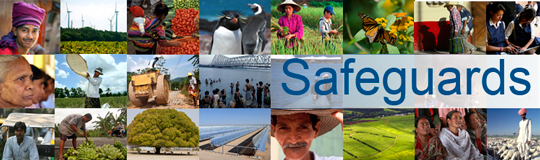 Review and Update of the World Bank’s Environmental and Social Safeguard PoliciesPhase 3Feedback SummaryDate: 11 January 2016Location:  Yaoundé, CameroonAudience: Non-Government StakeholdersESFIssueItemsFeedbackVisionHuman Rights Approach to  human rights  in the ESF How are Ministry of Justice and “Commission de Droit de l’Homme” involved?How can World Bank help advance “human rights issues” in Cameroon?ESP/ESS1Non-discrimination and vulnerable groupsExplicit listing of specific vulnerable groups by type/name (age, gender, ethnicity, religion, physical, mental or other disability, social, civic or health status, sexual orientation, gender identity, economic disadvantages or indigenous status, and/or dependence on unique natural resources) Specific aspects of the non-discrimination principle in complex social and political contexts, including where recognition of certain groups is not in accordance with national lawMention of disability and other groups is welcomed. What will this mean for the disabled (and other groups)?ESP/ESS1Use of Borrower’s Environmental and Social FrameworkRole of Borrower frameworks in the management and assessment of environmental and social (E&S) risks and impacts where these will allow projects to achieve objectives materially consistent with Environmental and Social Standards (ESSs) Approach for making decision on the use of Borrower frameworks, including the methodology for assessing where frameworks will allow projects to achieve objectives materially consistent with the ESSs, and the exercise of Bank discretionRole of Borrower frameworks in high and substantial risk projectsPlease clarify (1) the give-and-take of the World Bank on applying Borrower’s EIS framework and (2) the acceptability threshold for risk avoidance or mitigationESP/ESS1Co-financing/ common approachArrangements on E&S standards in co-financing situations where the co-financier’s standards are different from those of the BankESP/ESS1Adaptive risk managementApproach to monitoring E&S compliance and changes to the project during implementationCSOs can and should play important role in monitoringESP/ESS1Risk classificationApproach to determining and reviewing the risk level of a projectESS1Assessment and management of environmental and social risks and impactsAssessment and nature of cumulative and indirect impacts to be taken into accountTreatment of cumulative and indirect impacts when identified in the assessment of the projectEstablishing project boundaries and the applicability of the ESSs to Associated Facilities, contractors, primary suppliers, FI subprojects and directly funded sub-projectsCircumstances under which the Bank will determine whether the Borrower will be required to retain independent third party specialistsAppreciate additional focus on social.ESS1Environmental and Social Commitment Plan (ESCP)Legal standing of the ESCP and implications of changes to the ESCP as part of the legal agreementWill this ESCP be binding? What remedies will the Bank have?ESS2Labor and working conditionsDefinition and necessity of and requirements for managing labor employed by certain third parties (brokers, agents and intermediaries)  Application and implementation impacts of certain labor requirements to contractors, community and voluntary labor and primary suppliers Constraints in making grievance mechanisms available to all project workersReferencing national law in the objective of supporting freedom of association and collective bargainingOperationalization of an alternative mechanism relating to freedom of association and collective bargaining where national law does not recognize such rightsIssues in operationalizing the Occupational Health and Safety (OHS) provisions/standardsNeed to define.ESS3Climate change and GHG emissionsThe relation between provisions on climate change in the ESF and broader climate change commitments, specifically UNFCCCProposed approaches to measuring and monitoring greenhouse gas (GHG) emissions in Bank projects and implications thereof, in line with the proposed standard, including determining scope, threshold, duration, frequency and economic and financial feasibility of such estimation and monitoringImplications required for the Borrower of estimating and reducing GHG emissions for Bank projects, in line with the proposed standardESS5Land acquisition and involuntary resettlementTreatment and rights of informal occupants and approach to forced evictions in situations unrelated to land acquisitions Interpretation of the concept of resettlement as a “development opportunity” in different project circumstances ESS6BiodiversityOperationalization of the provisions on primary suppliers and ecosystem services, especially in situation with low capacityRole of national law with regard to protecting and conserving natural and critical habitatsCriteria for biodiversity offsets, including consideration of project benefits Definition and application of net gains for biodiversityESS7Indigenous PeoplesImplementation of the Indigenous Peoples standard in complex political and cultural contextsImplementation of ESS7 in countries where the constitution does not acknowledge Indigenous Peoples or only recognizes certain groups as indigenous Possible approaches to reflect alternative terminologies used in different countries to describe Indigenous PeoplesCircumstances (e.g. criteria and timing) in which a waiver may be considered and the information to be provided to the Board to inform its decision Criteria for establishing and implementation of Free, Prior and Informed Consent (FPIC)Comparison of proposed FPIC with existing requirements on consultationApplication of FPIC to impacts on Indigenous Peoples’ cultural heritageAppreciation for World Bank presence at meeting in Johannesburg.There is need for programs that support Indigenous PeoplesESS8Cultural HeritageTreatment of intangible cultural heritage Application of intangible cultural heritage when the project intends to commercialize such heritageApplication of cultural heritage requirements when cultural heritage has not been legally protected or previously identified or disturbedWould this also cover sacred forests?ESS9Financial IntermediariesApplication of standard to FI subprojects and resource implications depending on risk Harmonization of approach with IFC and Equator Banks ESS10Stakeholder engagementDefinition and identification of project stakeholders and nature of engagementRole of borrowing countries or implementing agencies in identifying project stakeholdersPublic participation is crucialThe Bank should engage with CSOs for project implementation; How can women’s organizations become involved in monitoring of a project?General EHSG and GIIPApplication of the Environmental, Health and Safety Guidelines (EHSGs) and Good International Industry Practice (GIIP), especially when different to national law or where the Borrower has technical or financial constraints and/or in view of project specific circumstancesGeneralFeasibility and resources for implementationImplementation and resource implications for Borrowers, taking into account factors such as the expanded scope of the proposed ESF (e.g., labor standard), different Borrower capacities and adaptive management approachMitigation of additional burden and cost and options for improving implementation efficiency while maintaining effectivenessGeneralClient capacity building and implementation supportFunding for client capacity buildingApproaches and areas of focus Approach to implementing the ESF in situations with capacity constraints, e.g., FCS, small states and emergency situationsCapacity building at the country level is needed and very important to the successful implementation of the ESF.Capacity building for CSOs and contractors should also be considered.GeneralDisclosureTiming of the preparation and disclosure of specific environmental and social impact assessment documents (related to ESS1 and ESS10)Is the ESF document available to the public? How comprehensive are the plans?GeneralImplementation of the ESFBank internal capacity building, resourcing, and behavioral change in order to successfully implement the ESFWays of reaching mutual understanding between Borrower and Bank on issues of difficult interpretationOther issuesOther issuesOther issuesEcological health services introduction in the ESF is good.Conflict and lack of clarity of the roles and responsibilities between implementing government agencies.